About this applicationThe Secretary or Delegate of the Department of Education and Training may grant a voluntary suspension of licence, or in the case of an associated children’s service a service approval ifThe premises at which the children’s service operates will be undergoing building works or renovations during the proposed period of suspension; orThe children’s service is located in a rural or remote area and low enrolments mean that it would not be viable to operate the service during the proposed period of suspension; andThe licence has not previously been suspended during its current term, or in the case of an associated children’s service, the service approval has not been suspended in the previous 5 years; andThe proposed period of suspension is no longer than 12 monthsDocuments you must provide with this applicationIf available, you should attach evidence supporting your reasons for the suspension.Applicant/Licensee/Approved Provider details 	1.	Children’s service licence number or service approval numberChildren’s service details 	Name of children’s serviceAddress of children’s service (P.O. boxes cannot be accepted)Unit, floor, street number and street name	Suburb/Town	State	PostcodeVICPostal address of children’s serviceSame as postal address in question 3	Same as address in question 5	Or different postal address specified below Building name (if applicable)Unit, floor, street number and street name or PO box	Suburb/Town	State	PostcodeEmail address	Daytime telephone number	Fax numberIn which Local Government Area is the service located? (eg Port Phillip, Swan Hill)Privacy The Secretary to the Department of Education and Training is committed to responsible and fair handling of personal information, consistent with the Information Privacy Act 2001 (Vic), the Health Records Act 2001 (Vic) and other statutory obligations including obligations under the Children’s Services Act 1996 (Vic). The Department of Education and Training may need to disclose your personal information to other State and Commonwealth agencies to check or confirm the information you have provided. You can request access to or update your personal information by contacting us. Our information privacy policy is available at www. Education.vic.gov.au CS 18Version 1/11Voluntary suspension details 	For what period are you seeking the suspension of licence or service approval (note the maximum period of suspension is 12 months)?Start date	End dateWhy are you seeking the suspension of licence or service approval?The premises at which the service operates will be undergoing building works or renovations during the proposed period of suspension.The children’s service is located in a rural or remote area and the number of children enrolled at the service is not viable to operate the service during the proposed period of suspension-7 Go to question 11-7 Go to question 12For building works or renovations, have you submitted or will you be submitting an Application for Approval of Alterations or Extensions form?Yes	-7  Date submitted	or	Proposed date of submissionNo	-7  Describe the proposed changes to the structure and design of the premisesHow do you intend to notify the parents or guardians of children who are cared for or educated by the service about the suspension of the licence or service approval? Describe the process you propose to undertakeWill the service offered by the children’s service be different on resumption of the licence or service approval?No	-7  Go to question 14.Yes	-7  Describe the differencesContact person for application 	Provide details of the person who will be the contact for any enquiries about this application.Title (Mr, Mrs, etc)	Family Name	Given namesEmail address	Business hours telephone number	Fax numberPostal addressSame as licensee’s or approved provider’s postal address in question 3Same as children’s service premises address in question 5Same as children’s service postal address in question 6Or different postal address specified below Building name (if applicable)Unit, floor, street number and street name or PO box	Suburb/Town	State	PostcodeDeclaration and signature 	I declare that:the information in this application and any attachments are true and correct;it is intended the children’s service will resume operation at the end of the period of suspension;if a body corporate, this application is signed in accordance with the rules governing the body corporate legal entity.Who must sign:Individuals: The individual applicant.Company: Two directors of the company, or a director and company secretary, or if sole proprietor the sole director. Incorporated association: The Public Officer and one other member of the management committee.Cooperative: Two directors of the cooperative, or a director and one other officer of the cooperative.Partnership: A managing partner who is authorised to sign on behalf of the partnership. This signature binds all partners. Corporation/Government School Council: Signed in accordance with rules of the corporation/council.Signature	Printed name	Position (if body corporate)	DateXSignature	Printed name	Position (if body corporate)	DateXDocument checklist 	 If available, you should attach evidence supporting your reasons for the suspension (e.g. planning permit, enrolment information)What to do next 	Attach documentsMake sure you have attached all relevant documents specified in the document checklist or your application will be delayed.Pay the application feeThe application fee must be paid at the time of application. There is no GST payable on any fee.The fee amount depends on the number of children’s places the service provides and the licence or service approval period.Fee amounts are listed in the fees sheet at www.education.vic.gov.au or may be obtained by calling 1300 307 415.There is no fee for varying a short term licence.How to payBy cheque made payable to ‘Department of Education and Training’.Lodge your applicationBy posting to:	Department of Education and Training 	Quality Assessment and Regulation DivisionService Administration and Support Unit GPO Box 4367 Melbourne Victoria 3001What happens then 	You will receive an acknowledgement that your application has been received. You may need to provide further information.The Secretary will give notice in writing of the decision on the licence or service approval. The period of suspension remains in force for the period of time specified in the notice.A licensee or approved provider whose licence or service approval is suspended is deemed not to be a licensee or approved provider in respect of the premises to which the licence or service approval applies for the period of suspension.If any change occurs in the information you have provided in your application, you must notify your Regional Office as soon as possible.A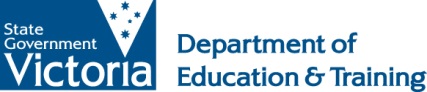 Application for Voluntary Suspension of a Licence Children’s Services Act 1996, Children’s Services Regulations 20092.Full name of licensee or approved provider3.Postal address of licensee or approved providerBuilding name (if applicable)Unit, floor, street number and street name or PO boxSuburb/TownStatePostcode